TECHNICAL REPORT (PART B) (HE ERC POC FINAL REPORT)COVER PAGEPart B of the Technical Report must be downloaded from the Portal Technical Report (Part B)/Termination Report screen, completed and then assembled and re-uploaded as PDF on that screen. #@PER-REP-HEERCPOC@#[This document is tagged. Do not delete the tags; they are needed for the processing.]1. PROJECT OVERVIEW QUESTIONNAIRE#@PRO-GRE-PG@# #@WRK-PLA-WP@# #@IMP-ACT-IA@#2. IMPLEMENTATION OF THE PROJECTPlease provide an overview of the results of the action, including the deliverables identified in the Description of the Action (Annex 1 GA) and explanations justifying the differences between the work expected in accordance with the Description of the Action and that actually carried out.If applicable, please declare a partial lump sum share for the part of the work that was not completed (e.g. due to scientific or technical reasons).Please specify and justify in this section if any part of the action was implemented via subcontracting not foreseen in the Description of the Action).[insert text]#§IMP-ACT-IA§# #§WRK-PLA-WP§# #§PRO-GRE-PG§#3. OTHER INFORMATIONPROJECTPROJECTProject number:[project  number]Project name:[project title]Project acronym:[acronym]REPORTING PERIOD Please note that you must report on the entire reporting period.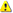 REPORTING PERIOD Please note that you must report on the entire reporting period.RP number:  [1] [2] [3] [4] […] [Final]Duration:from [dd/mm/yyyy] to [dd/mm/yyyy]Have you achieved your initial objectives?Have you achieved your initial objectives?YesNoModeratelyWhat is the current status of the idea taken to the PoC phase?What is the current status of the idea taken to the PoC phase?More research is still neededTesting/PilotUpscalingStart-up being createdStart-up launchedStart-up runningSeeking investorsNegotiating with potential investorsSeeking more public fundingConfidentiality Agreement signedCurrently being discussed with IndustryCurrently being discussed with policy makersCurrently being discussed with end-usersOtherCould you please indicate the valorisation route chosen for your PoC idea?Could you please indicate the valorisation route chosen for your PoC idea?Spin-outLicensingIndustrial PartnershipDirect salePPPOpen Source/ Public CommonsToo early to sayOtherHave you managed to attract funding other than ERC for your ERC PoC idea?Have you managed to attract funding other than ERC for your ERC PoC idea?YesNoWould you agree for the ERCEA to follow up the achievements of your PoC grant? (Ex-post questionnaire to be sent after the completion of the action)Would you agree for the ERCEA to follow up the achievements of your PoC grant? (Ex-post questionnaire to be sent after the completion of the action)YesNoNumber and acronym of your main ERC grantNumber and acronym of your main ERC grant[insert project number and acronym][insert project number and acronym]Has the project produced any additional material (such as a business plan, a package for potential investors, a feasibility study, or similar)?Has the project produced any additional material (such as a business plan, a package for potential investors, a feasibility study, or similar)?YesNo (Since the project hasn’t produced any such output, please explain why)[insert comments to justify if the answer is No][insert comments to justify if the answer is No]Further information to share with ERCEAFurther information to share with ERCEA[insert text][insert text]HISTORY OF CHANGESHISTORY OF CHANGESHISTORY OF CHANGESVERSIONPUBLICATION  DATECHANGE1.001.12.2023Initial version (new MFF).1.125.04.2024Published version